Your menu this week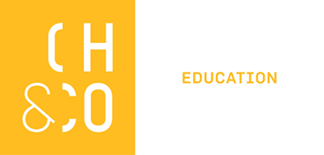 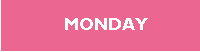 Week one14/03/2218/04/2209/05/2206/06/2227/06/2218/07/22Cheese & tomato pizza with ½ jacket (v) (1,3,6,11)Baked beans & Rainbow slaw (11)                      Rice crispie cake (1)Beef bolognaise with 50/50 pasta (3)Carrots, green beansWholemeal cookie(3,1)Roast gammon & gravy Roast potatoesMedley of vegetables Fruit jellyChicken burger in sesame bun (3,7)Potato wedgesSweetcorn, side saladApple cake & custard (1,3,11) Fish fingers (2,3)ChipsBaked beans, peasChocolate & orange biscuit (1,3)Week two28/02/2221/03/2225/04/2216/05/2213/06/2204/07/22Cheese and potato pasty(1,3,11)WedgesBaked beans and peas Vanilla shortbreadPork sausages with gravy (1,3,11,12)Mash potato (1)Sweetcorn & green beansCitrus biscuitRoast chicken with gravy Roast potatoesMedley of vegetables Fruit jellyCreamy pasta carbonara (1,3,14)Carrots, CauliflowerToffee yoghurt ice cream(1)Fish fingers (2,3)Chips, baked beans, peasBanana cake  (1,3,11)Week three 07/03/2228/03/2202/05/2223/05/2220/06/2211/07/22Tomato & cheese pasta (v) (1,3) with focaccia (1,3,6,11) Garden peas   Seasonal saladApple crumble with custard (1,3)Sweet & sour chicken (3)50/50 rice, Green beans, carrots Shortbread with chocolate sauce (1,3,11)Roast Gammon & gravyRoast potatoes,                           Carrots, parsnips & spring cabbageFlapjack (1,3)Chicken meatballs in tomato sauce with pasta (3) basil bread (1,3,6,11)Sweetcorn & broccoliFruit jellyFish fingers(2,3)Chips, beans, peas                              oat cookie  (1,3)